Church Name__________________________________________Section ____________________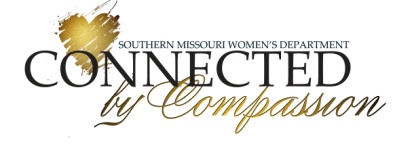 ADDRESS________________________________________________________________________CITY_____________________________________ STATE___________ ZIP____________________WM President________________________________________________________________PHONE NO.___________________________ EMAIL______________________________________*What item actually cost or what is cost to make it.QUANTITYITEM*Total Price